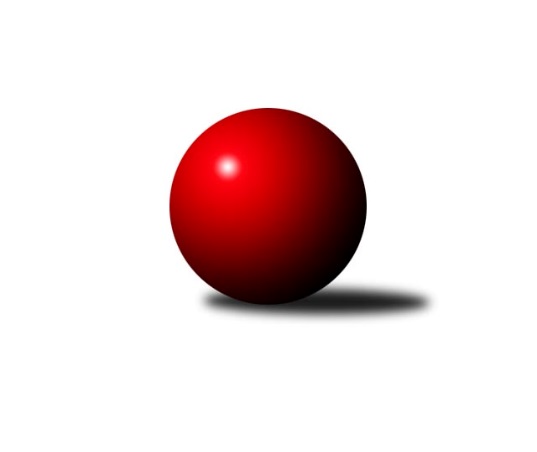 Č.12Ročník 2017/2018	13.1.2018Nejlepšího výkonu v tomto kole: 2838 dosáhlo družstvo: Lokomotiva Cheb˝B˝Západočeská divize 2017/2018Výsledky 12. kolaSouhrnný přehled výsledků:Lokomotiva Cheb˝B˝	- Havlovice	16:0	2838:2618		13.1.Sokol Útvina	- TJ Dobřany	14:2	2567:2478		13.1.Kuželky Holýšov	- Lokomotiva Cheb˝A˝	10:6	2653:2650		13.1.Jiskra Hazlov	- TJ Slavoj Plzeň	12:4	2734:2677		13.1.Sokol Kdyně˝B˝	- TJ Lomnice˝B˝	12:4	2609:2606		13.1.SKK K.Vary	- Jáchymov	4:12	2528:2572		13.1.Lokomotiva Cheb˝B˝	- Lokomotiva Cheb˝A˝	12:4	2821:2752		6.1.Tabulka družstev:	1.	Jiskra Hazlov	12	9	1	2	128 : 64 	 	 2618	19	2.	Lokomotiva Cheb˝B˝	13	9	0	4	128 : 80 	 	 2599	18	3.	Lokomotiva Cheb˝A˝	13	9	0	4	120 : 88 	 	 2656	18	4.	TJ Slavoj Plzeň	12	8	1	3	122 : 70 	 	 2616	17	5.	Sokol Útvina	12	6	2	4	112 : 80 	 	 2576	14	6.	TJ Lomnice˝B˝	12	7	0	5	95 : 97 	 	 2567	14	7.	Kuželky Holýšov	12	6	1	5	91 : 101 	 	 2556	13	8.	SKK K.Vary	12	3	3	6	88 : 104 	 	 2587	9	9.	Havlovice	12	3	3	6	84 : 108 	 	 2538	9	10.	Jáchymov	12	3	1	8	78 : 114 	 	 2562	7	11.	TJ Dobřany	12	2	0	10	62 : 130 	 	 2552	4	12.	Sokol Kdyně˝B˝	12	2	0	10	60 : 132 	 	 2513	4Podrobné výsledky kola:	 Lokomotiva Cheb˝B˝	2838	16:0	2618	Havlovice	Hana Berkovcová	 	 236 	 237 		473 	 2:0 	 445 	 	193 	 252		Miloš Černohorský	Miroslav Pivoňka	 	 237 	 242 		479 	 2:0 	 433 	 	237 	 196		Pavel Pivoňka	Petr Rajlich	 	 266 	 234 		500 	 2:0 	 442 	 	223 	 219		František Zůna	Lenka Pivoňková	 	 223 	 239 		462 	 2:0 	 454 	 	245 	 209		Vladimír Rygl	Iveta Heřmanová	 	 251 	 253 		504 	 2:0 	 425 	 	206 	 219		Josef Nedoma	Dagmar Rajlichová	 	 211 	 209 		420 	 2:0 	 419 	 	211 	 208		Andrea Palackározhodčí: Nejlepší výkon utkání: 504 - Iveta Heřmanová	 Sokol Útvina	2567	14:2	2478	TJ Dobřany	Zdeněk Kříž st.	 	 229 	 235 		464 	 2:0 	 397 	 	194 	 203		Pavel Sloup	Václav Kříž ml. ml.	 	 206 	 200 		406 	 0:2 	 435 	 	218 	 217		Jiří Baloun	Stanislav Veselý	 	 202 	 221 		423 	 2:0 	 413 	 	207 	 206		Josef Dvořák	Jan Horák	 	 210 	 202 		412 	 2:0 	 390 	 	205 	 185		Marek Smetana	Vlastimil Hlavatý	 	 224 	 205 		429 	 2:0 	 425 	 	210 	 215		Marek Eisman	Jan Kříž	 	 216 	 217 		433 	 2:0 	 418 	 	202 	 216		Petr Kučerarozhodčí: Nejlepší výkon utkání: 464 - Zdeněk Kříž st.	 Kuželky Holýšov	2653	10:6	2650	Lokomotiva Cheb˝A˝	Jan Myslík	 	 213 	 252 		465 	 0:2 	 467 	 	262 	 205		Jiří Jaroš	Jan Laksar	 	 213 	 222 		435 	 2:0 	 400 	 	187 	 213		Josef Chrastil	Tomaš Lukeš	 	 173 	 206 		379 	 0:2 	 462 	 	239 	 223		Jan Kubík	Jaroslav Hablovec	 	 240 	 205 		445 	 2:0 	 429 	 	212 	 217		Václav Strnad	Stanislav Šlajer	 	 229 	 248 		477 	 2:0 	 424 	 	223 	 201		Zdeněk Eichler	Milan Laksar	 	 227 	 225 		452 	 0:2 	 468 	 	245 	 223		Ladislav Liptákrozhodčí: Nejlepší výkon utkání: 477 - Stanislav Šlajer	 Jiskra Hazlov	2734	12:4	2677	TJ Slavoj Plzeň	Ondřej Bína	 	 215 	 246 		461 	 2:0 	 452 	 	222 	 230		Jakub Harmáček	Matěj Novák	 	 225 	 237 		462 	 2:0 	 451 	 	232 	 219		Jiří Opatrný	David Repčik	 	 199 	 252 		451 	 2:0 	 438 	 	199 	 239		Josef Hořejší	Pavel Repčik ml.	 	 201 	 245 		446 	 0:2 	 447 	 	223 	 224		Josef Kreutzer	Miroslav Repčik	 	 247 	 214 		461 	 2:0 	 431 	 	204 	 227		Petr Harmáček	Stanislav Novák	 	 240 	 213 		453 	 0:2 	 458 	 	228 	 230		Václav Hranáčrozhodčí: Nejlepší výkon utkání: 462 - Matěj Novák	 Sokol Kdyně˝B˝	2609	12:4	2606	TJ Lomnice˝B˝	Michaela Rubášová	 	 181 	 210 		391 	 0:2 	 467 	 	231 	 236		Miroslav Knespl	Josef Fidrant	 	 235 	 221 		456 	 2:0 	 434 	 	221 	 213		Lukáš Kožíšek	Jaroslava Löffelmannová	 	 208 	 208 		416 	 0:2 	 452 	 	229 	 223		Zuzana Kožíšková	Václav Kuželík	 	 216 	 227 		443 	 2:0 	 416 	 	223 	 193		Rudolf Štěpanovský	Filip Löffelmann	 	 222 	 221 		443 	 2:0 	 423 	 	230 	 193		Věra Martincová	Jiří Götz	 	 236 	 224 		460 	 2:0 	 414 	 	215 	 199		Pavel Přerostrozhodčí: Nejlepší výkon utkání: 467 - Miroslav Knespl	 SKK K.Vary	2528	4:12	2572	Jáchymov	Pavel Boháč	 	 222 	 191 		413 	 0:2 	 421 	 	207 	 214		Ivana Nová	Lubomír Martinek	 	 214 	 236 		450 	 2:0 	 406 	 	197 	 209		Martin Kuchař	Jan Vank *1	 	 179 	 208 		387 	 0:2 	 433 	 	228 	 205		Dana Blaslová	Josef Ženíšek	 	 210 	 211 		421 	 0:2 	 454 	 	261 	 193		Jiří Šrek	Jiří Hojsák	 	 220 	 227 		447 	 2:0 	 428 	 	211 	 217		Václav Mondek	Petr Čolák	 	 209 	 201 		410 	 0:2 	 430 	 	224 	 206		Irena Živnározhodčí: střídání: *1 od 47. hodu Libor KupkaNejlepší výkon utkání: 454 - Jiří Šrek	 Lokomotiva Cheb˝B˝	2821	12:4	2752	Lokomotiva Cheb˝A˝	Lenka Pivoňková	 	 218 	 235 		453 	 0:2 	 531 	 	268 	 263		Ladislav Lipták	Miroslav Pivoňka	 	 218 	 219 		437 	 2:0 	 422 	 	223 	 199		Jan Kubík	Petr Rajlich	 	 214 	 249 		463 	 2:0 	 402 	 	205 	 197		Josef Chrastil	Iveta Heřmanová	 	 256 	 258 		514 	 2:0 	 457 	 	217 	 240		Zdeněk Eichler	Hana Berkovcová	 	 211 	 233 		444 	 0:2 	 471 	 	230 	 241		Miroslav Budil	Dagmar Rajlichová	 	 249 	 261 		510 	 2:0 	 469 	 	239 	 230		Jiří Nováčekrozhodčí: Rajlich PetrNejlepší výkon utkání: 531 - Ladislav LiptákPořadí jednotlivců:	jméno hráče	družstvo	celkem	plné	dorážka	chyby	poměr kuž.	Maximum	1.	Ladislav Lipták 	Lokomotiva Cheb˝A˝	479.49	317.3	162.2	1.2	7/7	(558)	2.	Jiří Nováček 	Lokomotiva Cheb˝A˝	467.74	311.2	156.6	2.2	6/7	(509)	3.	Ondřej Bína 	Jiskra Hazlov	458.81	304.4	154.4	2.6	7/7	(515)	4.	Stanislav Novák 	Jiskra Hazlov	456.43	305.0	151.4	2.6	7/7	(486)	5.	Iveta Heřmanová 	Lokomotiva Cheb˝B˝	454.23	305.4	148.9	2.8	6/6	(522)	6.	Petr Rajlich 	Lokomotiva Cheb˝B˝	452.52	304.9	147.6	4.3	6/6	(500)	7.	Petr Harmáček 	TJ Slavoj Plzeň	450.29	296.6	153.7	3.4	7/7	(509)	8.	Jan Horák 	Sokol Útvina	449.50	305.9	143.6	5.3	4/6	(510)	9.	Jan Kříž 	Sokol Útvina	448.40	307.4	141.1	3.7	5/6	(472)	10.	Jakub Harmáček 	TJ Slavoj Plzeň	448.00	304.4	143.6	6.0	6/7	(505)	11.	Daniel Šeterle 	Kuželky Holýšov	447.25	299.8	147.4	3.7	6/6	(469)	12.	Zdeněk Kříž  st.	Sokol Útvina	446.27	305.6	140.6	4.2	6/6	(478)	13.	Miloš Černohorský 	Havlovice	443.50	305.9	137.6	5.2	6/7	(481)	14.	Jan Vank 	SKK K.Vary	442.05	289.9	152.2	3.4	6/6	(464)	15.	Jan Kubík 	Lokomotiva Cheb˝A˝	439.69	295.2	144.5	3.8	6/7	(477)	16.	Vojtěch Kořan 	TJ Dobřany	439.36	299.2	140.2	5.2	6/7	(464)	17.	Jiří Šrek 	Jáchymov	439.33	297.5	141.8	4.1	7/7	(467)	18.	Václav Hranáč 	TJ Slavoj Plzeň	439.33	299.4	139.9	5.0	6/7	(486)	19.	Jaroslav Dobiáš 	Sokol Útvina	438.05	294.4	143.7	5.7	5/6	(475)	20.	Miroslav Knespl 	TJ Lomnice˝B˝	436.95	300.6	136.4	4.8	7/7	(491)	21.	Josef Kreutzer 	TJ Slavoj Plzeň	436.67	300.6	136.1	3.9	6/7	(497)	22.	Josef Vdovec 	Kuželky Holýšov	436.40	292.3	144.1	4.1	6/6	(470)	23.	Petr Čolák 	SKK K.Vary	435.08	299.1	135.9	3.6	5/6	(469)	24.	Miroslav Repčik 	Jiskra Hazlov	434.21	293.0	141.2	3.3	7/7	(468)	25.	Ivana Nová 	Jáchymov	433.17	301.5	131.7	5.7	6/7	(469)	26.	Petr Kučera 	TJ Dobřany	432.50	295.1	137.4	4.1	7/7	(497)	27.	Věra Martincová 	TJ Lomnice˝B˝	432.11	295.9	136.3	5.0	6/7	(464)	28.	Jan Myslík 	Kuželky Holýšov	431.18	295.0	136.2	4.1	6/6	(475)	29.	František Douša 	Lokomotiva Cheb˝A˝	430.47	293.2	137.3	4.9	5/7	(482)	30.	Josef Dvořák 	TJ Dobřany	430.12	299.0	131.1	6.0	7/7	(463)	31.	Pavel Boháč 	SKK K.Vary	429.93	292.2	137.8	3.7	6/6	(475)	32.	Jaroslav Hablovec 	Kuželky Holýšov	429.83	292.8	137.0	4.8	4/6	(480)	33.	Miroslav Vlček 	Jáchymov	429.77	295.4	134.4	6.4	6/7	(465)	34.	Irena Živná 	Jáchymov	429.71	294.9	134.8	4.8	7/7	(462)	35.	Marek Smetana 	TJ Dobřany	429.60	303.6	126.0	5.4	5/7	(490)	36.	Jiří Opatrný 	TJ Slavoj Plzeň	429.10	292.7	136.4	6.1	7/7	(467)	37.	Zuzana Kožíšková 	TJ Lomnice˝B˝	428.77	294.2	134.6	4.9	7/7	(472)	38.	Josef Ženíšek 	SKK K.Vary	428.36	293.5	134.8	4.6	6/6	(468)	39.	Lubomír Martinek 	SKK K.Vary	428.08	288.1	140.0	3.3	6/6	(466)	40.	Olga Hornová 	Sokol Kdyně˝B˝	427.75	301.8	125.9	7.5	6/7	(461)	41.	Martin Kuchař 	Jáchymov	427.67	295.9	131.7	6.6	7/7	(444)	42.	Josef Chrastil 	Lokomotiva Cheb˝A˝	427.49	288.3	139.1	4.2	7/7	(500)	43.	David Repčik 	Jiskra Hazlov	427.42	292.8	134.7	7.4	6/7	(477)	44.	Josef Hořejší 	TJ Slavoj Plzeň	427.07	289.4	137.7	5.2	7/7	(471)	45.	Lenka Pivoňková 	Lokomotiva Cheb˝B˝	426.71	292.5	134.3	6.9	6/6	(491)	46.	Jiří Hojsák 	SKK K.Vary	426.56	292.4	134.1	6.0	6/6	(447)	47.	Jiří Götz 	Sokol Kdyně˝B˝	425.53	292.0	133.5	4.0	6/7	(474)	48.	Miroslav Pivoňka 	Lokomotiva Cheb˝B˝	425.31	291.4	133.9	7.2	6/6	(492)	49.	Jan Laksar 	Kuželky Holýšov	424.83	289.9	134.9	4.8	6/6	(451)	50.	Rudolf Štěpanovský 	TJ Lomnice˝B˝	422.57	289.4	133.1	5.2	5/7	(472)	51.	Pavel Repčik ml. 	Jiskra Hazlov	422.52	290.6	131.9	5.5	7/7	(479)	52.	Václav Kuželík 	Sokol Kdyně˝B˝	422.33	294.2	128.1	7.0	7/7	(456)	53.	Vladimír Rygl 	Havlovice	422.29	295.4	126.9	6.4	7/7	(468)	54.	Hana Berkovcová 	Lokomotiva Cheb˝B˝	422.18	289.3	132.9	6.2	5/6	(477)	55.	Pavel Pivoňka 	Havlovice	421.46	298.3	123.2	6.0	7/7	(474)	56.	Dagmar Rajlichová 	Lokomotiva Cheb˝B˝	421.17	279.6	141.6	3.0	6/6	(510)	57.	František Zůna 	Havlovice	420.31	286.9	133.4	8.0	7/7	(475)	58.	Zdeněk Eichler 	Lokomotiva Cheb˝A˝	419.96	288.4	131.5	5.5	7/7	(457)	59.	Lukáš Kožíšek 	TJ Lomnice˝B˝	419.83	288.9	130.9	6.1	6/7	(434)	60.	Andrea Palacká 	Havlovice	419.26	283.0	136.3	4.4	7/7	(470)	61.	Stanislav Veselý 	Sokol Útvina	419.00	288.8	130.2	6.0	5/6	(455)	62.	Václav Kříž st.  st.	Sokol Útvina	418.13	295.7	122.4	8.9	5/6	(437)	63.	Vlastimil Hlavatý 	Sokol Útvina	417.27	289.1	128.2	4.7	5/6	(448)	64.	Jiří Baloun 	TJ Dobřany	416.05	291.4	124.6	6.2	7/7	(444)	65.	Lucie Vajdíková 	TJ Lomnice˝B˝	415.80	293.7	122.1	5.7	5/7	(439)	66.	Matěj Novák 	Jiskra Hazlov	415.45	289.4	126.1	6.7	7/7	(462)	67.	Filip Löffelmann 	Sokol Kdyně˝B˝	415.43	287.5	128.0	5.9	6/7	(456)	68.	Stanislav Šlajer 	Kuželky Holýšov	412.92	297.3	115.6	8.7	4/6	(477)	69.	Jaroslava Löffelmannová 	Sokol Kdyně˝B˝	412.78	289.0	123.8	7.2	6/7	(427)	70.	Dana Blaslová 	Jáchymov	410.39	288.9	121.5	5.9	6/7	(452)	71.	Václav Kříž ml.  ml.	Sokol Útvina	410.38	285.3	125.1	4.4	4/6	(443)	72.	Otto Sloup 	TJ Dobřany	409.47	286.7	122.8	7.6	6/7	(433)	73.	Michaela Rubášová 	Sokol Kdyně˝B˝	399.05	272.2	126.9	9.5	5/7	(450)		Miroslav Budil 	Lokomotiva Cheb˝A˝	471.00	309.0	162.0	1.0	1/7	(471)		Josef Fidrant 	Sokol Kdyně˝B˝	466.50	302.5	164.0	5.0	1/7	(477)		Petra Vařechová 	Havlovice	459.00	318.0	141.0	3.0	1/7	(459)		Jana Pytlíková 	Sokol Kdyně˝B˝	447.50	305.5	142.0	5.3	2/7	(468)		Jaroslav Löffelmann 	Sokol Kdyně˝B˝	447.00	298.7	148.3	7.3	3/7	(488)		Michael Wittwar 	Jiskra Hazlov	446.00	306.0	140.0	0.0	1/7	(446)		Tibor Palacký 	Havlovice	442.00	296.9	145.1	2.7	4/7	(520)		Jiří Kalista 	Havlovice	442.00	310.0	132.0	3.0	1/7	(442)		Tereza Štursová 	TJ Lomnice˝B˝	441.42	299.3	142.1	4.2	3/7	(478)		Václav Čechura 	SKK K.Vary	437.00	296.0	141.0	5.0	1/6	(437)		Lukáš Jírovec 	Havlovice	436.00	305.0	131.0	4.0	1/7	(436)		Jakub Janouch 	Kuželky Holýšov	432.00	293.7	138.3	5.7	1/6	(443)		Marek Eisman 	TJ Dobřany	430.67	297.2	133.5	6.5	3/7	(452)		Jiří Jaroš 	Lokomotiva Cheb˝A˝	429.75	287.3	142.5	4.3	4/7	(467)		Václav Strnad 	Lokomotiva Cheb˝A˝	429.00	295.0	134.0	4.0	1/7	(429)		Jiří Rádl 	Havlovice	427.00	287.0	140.0	6.0	1/7	(427)		Pavel Přerost 	TJ Lomnice˝B˝	425.50	293.8	131.8	6.3	4/7	(451)		Václav Mondek 	Jáchymov	425.50	295.2	130.3	5.0	3/7	(440)		Josef Nedoma 	Havlovice	425.00	283.0	142.0	10.0	1/7	(425)		Jan Pešek 	TJ Slavoj Plzeň	421.00	278.5	142.5	6.0	2/7	(444)		Monika Maňenová 	TJ Lomnice˝B˝	419.00	303.0	116.0	7.0	1/7	(419)		Jiří Dohnal 	Sokol Kdyně˝B˝	417.00	293.0	124.0	7.0	1/7	(417)		Jaroslav Patkaň 	Sokol Útvina	410.50	277.5	133.0	7.5	2/6	(414)		Pavel Sloup 	TJ Dobřany	407.44	284.6	122.9	7.3	3/7	(461)		Jan Ebelender 	TJ Dobřany	407.00	273.0	134.0	1.0	1/7	(407)		Tomaš Lukeš 	Kuželky Holýšov	400.50	295.5	105.0	9.5	1/6	(422)		Milan Laksar 	Kuželky Holýšov	398.67	292.1	106.6	9.7	3/6	(452)		Petr Ziegler 	Havlovice	396.50	280.0	116.5	6.0	2/7	(400)		Jaroslav Tejml 	SKK K.Vary	390.50	272.5	118.0	6.5	1/6	(396)		Bohumil Vyleťal 	Lokomotiva Cheb˝A˝	388.00	273.0	115.0	6.0	1/7	(388)		Jan Lommer 	Sokol Kdyně˝B˝	386.00	309.0	77.0	19.0	1/7	(386)		Jana Kotroušová 	TJ Slavoj Plzeň	382.00	256.0	126.0	5.0	1/7	(382)		Martin Šubrt 	Havlovice	373.00	270.0	103.0	11.0	2/7	(379)		Eva Kotalová 	Sokol Kdyně˝B˝	368.00	270.0	98.0	12.0	1/7	(368)		Hana Makarová 	Jáchymov	350.00	265.0	85.0	12.0	1/7	(350)Sportovně technické informace:Starty náhradníků:registrační číslo	jméno a příjmení 	datum startu 	družstvo	číslo startu
Hráči dopsaní na soupisku:registrační číslo	jméno a příjmení 	datum startu 	družstvo	Program dalšího kola:13. kolo20.1.2018	so	9:00	Kuželky Holýšov - Lokomotiva Cheb˝B˝	20.1.2018	so	9:00	Lokomotiva Cheb˝A˝ - Sokol Kdyně˝B˝	20.1.2018	so	9:00	TJ Lomnice˝B˝ - SKK K.Vary	20.1.2018	so	9:00	Jáchymov - Jiskra Hazlov	20.1.2018	so	9:00	TJ Dobřany - Havlovice	20.1.2018	so	10:00	TJ Slavoj Plzeň - Sokol Útvina	Nejlepší šestka kola - absolutněNejlepší šestka kola - absolutněNejlepší šestka kola - absolutněNejlepší šestka kola - absolutněNejlepší šestka kola - dle průměru kuželenNejlepší šestka kola - dle průměru kuželenNejlepší šestka kola - dle průměru kuželenNejlepší šestka kola - dle průměru kuželenNejlepší šestka kola - dle průměru kuželenPočetJménoNázev týmuVýkonPočetJménoNázev týmuPrůměr (%)Výkon8xIveta HeřmanováLokomotiva Cheb5044xZdeněk Kříž st.So.Útvina112.934641xPetr RajlichLokomotiva Cheb5008xIveta HeřmanováLokomotiva Cheb112.355042xMiroslav PivoňkaLokomotiva Cheb4791xPetr RajlichLokomotiva Cheb111.465001xStanislav ŠlajerKK Holýšov4771xStanislav ŠlajerKK Holýšov108.064773xHana BerkovcováLokomotiva Cheb4733xJiří ŠrekTJ Jáchymov107.8345410xLadislav LiptákLokomotiva Cheb4682xLubomír MartinekSKK K.Vary106.88450